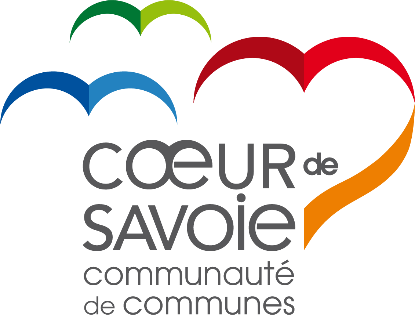 OFFRE D’EMPLOI  ACCOMPAGNATEURS(TRICES) DE TRANSPORTS SCOLAIRE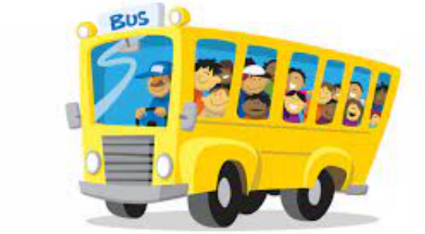 La Communauté de Communes Cœur de Savoie recherche à compter du 02 septembre 2024 plusieurs agents d’accompagnement dans les cars des transports scolaires.Statut recherché pour le poste : contractuel 1 an ou titulaireL’accompagnateur(trice) devra impérativement résider sur le secteur géographique de la ligne sur laquelle il/elle postule.Missions :- Accompagner les circuits qui transportent des enfants des écoles maternelles (matin – 2 temps de midi – soir)- Faire monter et descendre chaque enfant en s’assurant de la présence d’un parent ou d’un responsable à l’arrêt du car ; - Veiller à la sécurité générale en vérifiant que chaque enfant reste assis et attaché pendant toute la durée des trajets ;- Contribuer au respect des consignes et au maintien du calme.Postes à pourvoir :Ligne 1017 – Villard d’Hery / Ecole de Villard-Sallet – 12h hebdo Ligne 1062 – La Trinité / école de Villard-Sallet – 11 h hebdoLigne 1063 – La Table, Le Pontet / école du Bourget en Huile – 12h hebdoLigne 1065 – Etable/ Villard-Sallet – 12h Ligne 1069 –Chamousset/ Ecoles de Chamoux et Villard Leger – 15h hebdo Ligne 1071 – Hauteville B. Bettonnet / écoles de Chamoux et Villard-Leger - 12h hebdoLigne 1072 – Villard Léger / Ecole de villard léger - 9h hebdo Ligne 1073 – Coise/ écoles de Coise et Châteauneuf – 14h hebdo Ligne 1075 – Bourgneuf/ écoles de Chamoux et Villard-Léger – 9h hebdo Ligne 1076 – Ecole de Coise/Châteauneuf – 11h hebdo Profil recherché :BAFA souhaité Expérience avec les enfants appréciéeDébutant motivé accepté  Proximité géographique demandée.Rémunération et avantages :Rémunération sur le cadre d’emploi catégorie C Chèques déjeuner, participation mutuelle labellisée, régime indemnitaire de 130 € proratisé selon le temps de travail.Contraintes du poste :Congés imposés en périodes scolaires et horaires en coupésEnvoyer CV et lettre de motivation avec le numéro de ligne en révérence à :Mme la Présidente Communauté de communes Cœur de Savoie -Place Albert Serraz BP 4002073800 MONTMELIAN.Pour tout renseignement sur le poste, s’adresser à Mme Irène MICHAUD au service Transport scolaire : 04.79.75.99.02